VISITA CHANNELKIDS.COMPARA MAS CONTENIDO EDUCATIVOCHANNELKIDS.COM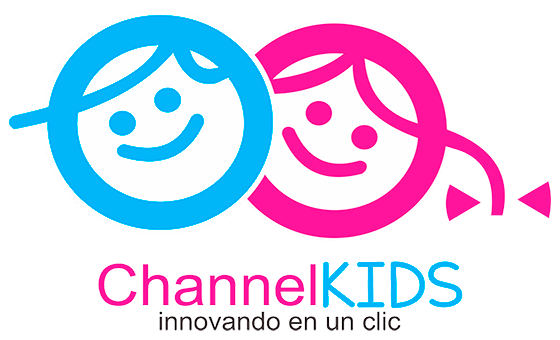 MATERIAMATERIAEspañolGRADO5°SEMANASemana 1ACTIVIDADESACTIVIDADESACTIVIDADESACTIVIDADESACTIVIDADESACTIVIDADESACTIVIDADESClase 1Con la intención de recuperar los conocimientos aprendidos en 4°, preguntar al grupo ¿qué se requiere para hacer una exposición sobre cualquier tema? Mediante la dinámica de “la papa caliente” apoyado con una pelota se jugará a pasar entre las manos de los alumnos cantando “…pásala, pásala…pásala, pásala… pásala, pásala… papa caliente” y al alumno que le toque la pelota, irá participando conforme el docente realice las preguntas. Escuchar sus participaciones y hacer anotaciones en el pizarrón de las ideas que mencionen.Reflexionar que se debe realizar una investigación previa en diferentes fuentes de información como enciclopedias, libros, revistas, incluso Internet y después escoger los materiales o medios de difusión (cartulinas, diapositivas, hojas impresas, videos etc.)  para preparar la exposición.El docente promoverá el intercambio de conocimientos sobre la cita textual, la respuesta parafraseada y la respuesta construida, se compararán con las definiciones dadas a continuaciónCITA TEXTUAL: Copiada tal como aparece en la fuente de información.RESPUESTA PARAFRASEADA: Reproducida de la fuente de consulta pero con palabras propias o usando sinónimos.RESPUESTA CONSTRUIDA: Redactada con palabras propias a partir de la información de dos o más textos.Se promoverá una reflexión sobre los elementos que se requiere considerar para elaborar una exposición, orientando a que los alumnos respondan que debe ser un apoyo visual como un cartel llamativo, legible, el expositor debe usar una voz fuerte y clara, dando entonación a la misma para llamar la atención.Realizar anotaciones en el cuaderno de las recomendaciones de exposición de temas.Valorar que estas recomendaciones sobre la exposición de temas será de mucha importancia en este grado, ya que más adelante se pondrán en práctica en el desarrollo del ciclo escolar.Con la intención de recuperar los conocimientos aprendidos en 4°, preguntar al grupo ¿qué se requiere para hacer una exposición sobre cualquier tema? Mediante la dinámica de “la papa caliente” apoyado con una pelota se jugará a pasar entre las manos de los alumnos cantando “…pásala, pásala…pásala, pásala… pásala, pásala… papa caliente” y al alumno que le toque la pelota, irá participando conforme el docente realice las preguntas. Escuchar sus participaciones y hacer anotaciones en el pizarrón de las ideas que mencionen.Reflexionar que se debe realizar una investigación previa en diferentes fuentes de información como enciclopedias, libros, revistas, incluso Internet y después escoger los materiales o medios de difusión (cartulinas, diapositivas, hojas impresas, videos etc.)  para preparar la exposición.El docente promoverá el intercambio de conocimientos sobre la cita textual, la respuesta parafraseada y la respuesta construida, se compararán con las definiciones dadas a continuaciónCITA TEXTUAL: Copiada tal como aparece en la fuente de información.RESPUESTA PARAFRASEADA: Reproducida de la fuente de consulta pero con palabras propias o usando sinónimos.RESPUESTA CONSTRUIDA: Redactada con palabras propias a partir de la información de dos o más textos.Se promoverá una reflexión sobre los elementos que se requiere considerar para elaborar una exposición, orientando a que los alumnos respondan que debe ser un apoyo visual como un cartel llamativo, legible, el expositor debe usar una voz fuerte y clara, dando entonación a la misma para llamar la atención.Realizar anotaciones en el cuaderno de las recomendaciones de exposición de temas.Valorar que estas recomendaciones sobre la exposición de temas será de mucha importancia en este grado, ya que más adelante se pondrán en práctica en el desarrollo del ciclo escolar.Con la intención de recuperar los conocimientos aprendidos en 4°, preguntar al grupo ¿qué se requiere para hacer una exposición sobre cualquier tema? Mediante la dinámica de “la papa caliente” apoyado con una pelota se jugará a pasar entre las manos de los alumnos cantando “…pásala, pásala…pásala, pásala… pásala, pásala… papa caliente” y al alumno que le toque la pelota, irá participando conforme el docente realice las preguntas. Escuchar sus participaciones y hacer anotaciones en el pizarrón de las ideas que mencionen.Reflexionar que se debe realizar una investigación previa en diferentes fuentes de información como enciclopedias, libros, revistas, incluso Internet y después escoger los materiales o medios de difusión (cartulinas, diapositivas, hojas impresas, videos etc.)  para preparar la exposición.El docente promoverá el intercambio de conocimientos sobre la cita textual, la respuesta parafraseada y la respuesta construida, se compararán con las definiciones dadas a continuaciónCITA TEXTUAL: Copiada tal como aparece en la fuente de información.RESPUESTA PARAFRASEADA: Reproducida de la fuente de consulta pero con palabras propias o usando sinónimos.RESPUESTA CONSTRUIDA: Redactada con palabras propias a partir de la información de dos o más textos.Se promoverá una reflexión sobre los elementos que se requiere considerar para elaborar una exposición, orientando a que los alumnos respondan que debe ser un apoyo visual como un cartel llamativo, legible, el expositor debe usar una voz fuerte y clara, dando entonación a la misma para llamar la atención.Realizar anotaciones en el cuaderno de las recomendaciones de exposición de temas.Valorar que estas recomendaciones sobre la exposición de temas será de mucha importancia en este grado, ya que más adelante se pondrán en práctica en el desarrollo del ciclo escolar.Con la intención de recuperar los conocimientos aprendidos en 4°, preguntar al grupo ¿qué se requiere para hacer una exposición sobre cualquier tema? Mediante la dinámica de “la papa caliente” apoyado con una pelota se jugará a pasar entre las manos de los alumnos cantando “…pásala, pásala…pásala, pásala… pásala, pásala… papa caliente” y al alumno que le toque la pelota, irá participando conforme el docente realice las preguntas. Escuchar sus participaciones y hacer anotaciones en el pizarrón de las ideas que mencionen.Reflexionar que se debe realizar una investigación previa en diferentes fuentes de información como enciclopedias, libros, revistas, incluso Internet y después escoger los materiales o medios de difusión (cartulinas, diapositivas, hojas impresas, videos etc.)  para preparar la exposición.El docente promoverá el intercambio de conocimientos sobre la cita textual, la respuesta parafraseada y la respuesta construida, se compararán con las definiciones dadas a continuaciónCITA TEXTUAL: Copiada tal como aparece en la fuente de información.RESPUESTA PARAFRASEADA: Reproducida de la fuente de consulta pero con palabras propias o usando sinónimos.RESPUESTA CONSTRUIDA: Redactada con palabras propias a partir de la información de dos o más textos.Se promoverá una reflexión sobre los elementos que se requiere considerar para elaborar una exposición, orientando a que los alumnos respondan que debe ser un apoyo visual como un cartel llamativo, legible, el expositor debe usar una voz fuerte y clara, dando entonación a la misma para llamar la atención.Realizar anotaciones en el cuaderno de las recomendaciones de exposición de temas.Valorar que estas recomendaciones sobre la exposición de temas será de mucha importancia en este grado, ya que más adelante se pondrán en práctica en el desarrollo del ciclo escolar.Con la intención de recuperar los conocimientos aprendidos en 4°, preguntar al grupo ¿qué se requiere para hacer una exposición sobre cualquier tema? Mediante la dinámica de “la papa caliente” apoyado con una pelota se jugará a pasar entre las manos de los alumnos cantando “…pásala, pásala…pásala, pásala… pásala, pásala… papa caliente” y al alumno que le toque la pelota, irá participando conforme el docente realice las preguntas. Escuchar sus participaciones y hacer anotaciones en el pizarrón de las ideas que mencionen.Reflexionar que se debe realizar una investigación previa en diferentes fuentes de información como enciclopedias, libros, revistas, incluso Internet y después escoger los materiales o medios de difusión (cartulinas, diapositivas, hojas impresas, videos etc.)  para preparar la exposición.El docente promoverá el intercambio de conocimientos sobre la cita textual, la respuesta parafraseada y la respuesta construida, se compararán con las definiciones dadas a continuaciónCITA TEXTUAL: Copiada tal como aparece en la fuente de información.RESPUESTA PARAFRASEADA: Reproducida de la fuente de consulta pero con palabras propias o usando sinónimos.RESPUESTA CONSTRUIDA: Redactada con palabras propias a partir de la información de dos o más textos.Se promoverá una reflexión sobre los elementos que se requiere considerar para elaborar una exposición, orientando a que los alumnos respondan que debe ser un apoyo visual como un cartel llamativo, legible, el expositor debe usar una voz fuerte y clara, dando entonación a la misma para llamar la atención.Realizar anotaciones en el cuaderno de las recomendaciones de exposición de temas.Valorar que estas recomendaciones sobre la exposición de temas será de mucha importancia en este grado, ya que más adelante se pondrán en práctica en el desarrollo del ciclo escolar.Con la intención de recuperar los conocimientos aprendidos en 4°, preguntar al grupo ¿qué se requiere para hacer una exposición sobre cualquier tema? Mediante la dinámica de “la papa caliente” apoyado con una pelota se jugará a pasar entre las manos de los alumnos cantando “…pásala, pásala…pásala, pásala… pásala, pásala… papa caliente” y al alumno que le toque la pelota, irá participando conforme el docente realice las preguntas. Escuchar sus participaciones y hacer anotaciones en el pizarrón de las ideas que mencionen.Reflexionar que se debe realizar una investigación previa en diferentes fuentes de información como enciclopedias, libros, revistas, incluso Internet y después escoger los materiales o medios de difusión (cartulinas, diapositivas, hojas impresas, videos etc.)  para preparar la exposición.El docente promoverá el intercambio de conocimientos sobre la cita textual, la respuesta parafraseada y la respuesta construida, se compararán con las definiciones dadas a continuaciónCITA TEXTUAL: Copiada tal como aparece en la fuente de información.RESPUESTA PARAFRASEADA: Reproducida de la fuente de consulta pero con palabras propias o usando sinónimos.RESPUESTA CONSTRUIDA: Redactada con palabras propias a partir de la información de dos o más textos.Se promoverá una reflexión sobre los elementos que se requiere considerar para elaborar una exposición, orientando a que los alumnos respondan que debe ser un apoyo visual como un cartel llamativo, legible, el expositor debe usar una voz fuerte y clara, dando entonación a la misma para llamar la atención.Realizar anotaciones en el cuaderno de las recomendaciones de exposición de temas.Valorar que estas recomendaciones sobre la exposición de temas será de mucha importancia en este grado, ya que más adelante se pondrán en práctica en el desarrollo del ciclo escolar.Clase 2Entregar de manera individual una copia de una monografía breve de un pueblo indígena de México para que la lean.Preguntar ¿ya habían leído un texto como el anterior?, ¿cómo se llama este tipo de texto?, ¿Cuál es el tema principal del texto?, ¿Cómo se encuentra organizada la información?, ¿Para qué sirve un texto monográfico?, ¿de dónde se puede obtener información?Escribir las respuestas en el cuaderno y compartirlas en plenaria.Reflexionar que este tipo de texto nos ayudará para desarrollar habilidades en la búsqueda de información, así como el uso correcto de los signos de puntuación para que los textos sean más claros y legibles; ya que más adelante trabajaremos con diversas fuentes de información y será importante la correcta escritura de textos.Entregar de manera individual una copia de una monografía breve de un pueblo indígena de México para que la lean.Preguntar ¿ya habían leído un texto como el anterior?, ¿cómo se llama este tipo de texto?, ¿Cuál es el tema principal del texto?, ¿Cómo se encuentra organizada la información?, ¿Para qué sirve un texto monográfico?, ¿de dónde se puede obtener información?Escribir las respuestas en el cuaderno y compartirlas en plenaria.Reflexionar que este tipo de texto nos ayudará para desarrollar habilidades en la búsqueda de información, así como el uso correcto de los signos de puntuación para que los textos sean más claros y legibles; ya que más adelante trabajaremos con diversas fuentes de información y será importante la correcta escritura de textos.Entregar de manera individual una copia de una monografía breve de un pueblo indígena de México para que la lean.Preguntar ¿ya habían leído un texto como el anterior?, ¿cómo se llama este tipo de texto?, ¿Cuál es el tema principal del texto?, ¿Cómo se encuentra organizada la información?, ¿Para qué sirve un texto monográfico?, ¿de dónde se puede obtener información?Escribir las respuestas en el cuaderno y compartirlas en plenaria.Reflexionar que este tipo de texto nos ayudará para desarrollar habilidades en la búsqueda de información, así como el uso correcto de los signos de puntuación para que los textos sean más claros y legibles; ya que más adelante trabajaremos con diversas fuentes de información y será importante la correcta escritura de textos.Entregar de manera individual una copia de una monografía breve de un pueblo indígena de México para que la lean.Preguntar ¿ya habían leído un texto como el anterior?, ¿cómo se llama este tipo de texto?, ¿Cuál es el tema principal del texto?, ¿Cómo se encuentra organizada la información?, ¿Para qué sirve un texto monográfico?, ¿de dónde se puede obtener información?Escribir las respuestas en el cuaderno y compartirlas en plenaria.Reflexionar que este tipo de texto nos ayudará para desarrollar habilidades en la búsqueda de información, así como el uso correcto de los signos de puntuación para que los textos sean más claros y legibles; ya que más adelante trabajaremos con diversas fuentes de información y será importante la correcta escritura de textos.Entregar de manera individual una copia de una monografía breve de un pueblo indígena de México para que la lean.Preguntar ¿ya habían leído un texto como el anterior?, ¿cómo se llama este tipo de texto?, ¿Cuál es el tema principal del texto?, ¿Cómo se encuentra organizada la información?, ¿Para qué sirve un texto monográfico?, ¿de dónde se puede obtener información?Escribir las respuestas en el cuaderno y compartirlas en plenaria.Reflexionar que este tipo de texto nos ayudará para desarrollar habilidades en la búsqueda de información, así como el uso correcto de los signos de puntuación para que los textos sean más claros y legibles; ya que más adelante trabajaremos con diversas fuentes de información y será importante la correcta escritura de textos.Entregar de manera individual una copia de una monografía breve de un pueblo indígena de México para que la lean.Preguntar ¿ya habían leído un texto como el anterior?, ¿cómo se llama este tipo de texto?, ¿Cuál es el tema principal del texto?, ¿Cómo se encuentra organizada la información?, ¿Para qué sirve un texto monográfico?, ¿de dónde se puede obtener información?Escribir las respuestas en el cuaderno y compartirlas en plenaria.Reflexionar que este tipo de texto nos ayudará para desarrollar habilidades en la búsqueda de información, así como el uso correcto de los signos de puntuación para que los textos sean más claros y legibles; ya que más adelante trabajaremos con diversas fuentes de información y será importante la correcta escritura de textos.Clase 3Cuestionar ¿han realizado alguna entrevista?, ¿a quién se entrevistó?, ¿Quiénes formularon las preguntas?, ¿utilizaron un guión de entrevista?, ¿cómo les pareció la actividad?Indicar que en esta ocasión realizarán una entrevista a su nuevo docente de grupo. Cada alumno elaborará 5 preguntas que desee hacerle a su maestro para conocerlo más.Las preguntas pueden ser de dos tipos, abiertas o cerradas.Realizar una ronda de preguntas para que los alumnos se sientan en confianza y se las planteen al docente.Crear un ambiente agradable, preguntando de vez en cuando el docente a los alumnos.Reflexionar que la actividad realizada es una entrevista y es importante tomar la palabra por turnos para preguntar y responder ya que el canal de la comunicación es muy importante entre el entrevistador y el entrevistado.Cuestionar ¿han realizado alguna entrevista?, ¿a quién se entrevistó?, ¿Quiénes formularon las preguntas?, ¿utilizaron un guión de entrevista?, ¿cómo les pareció la actividad?Indicar que en esta ocasión realizarán una entrevista a su nuevo docente de grupo. Cada alumno elaborará 5 preguntas que desee hacerle a su maestro para conocerlo más.Las preguntas pueden ser de dos tipos, abiertas o cerradas.Realizar una ronda de preguntas para que los alumnos se sientan en confianza y se las planteen al docente.Crear un ambiente agradable, preguntando de vez en cuando el docente a los alumnos.Reflexionar que la actividad realizada es una entrevista y es importante tomar la palabra por turnos para preguntar y responder ya que el canal de la comunicación es muy importante entre el entrevistador y el entrevistado.Cuestionar ¿han realizado alguna entrevista?, ¿a quién se entrevistó?, ¿Quiénes formularon las preguntas?, ¿utilizaron un guión de entrevista?, ¿cómo les pareció la actividad?Indicar que en esta ocasión realizarán una entrevista a su nuevo docente de grupo. Cada alumno elaborará 5 preguntas que desee hacerle a su maestro para conocerlo más.Las preguntas pueden ser de dos tipos, abiertas o cerradas.Realizar una ronda de preguntas para que los alumnos se sientan en confianza y se las planteen al docente.Crear un ambiente agradable, preguntando de vez en cuando el docente a los alumnos.Reflexionar que la actividad realizada es una entrevista y es importante tomar la palabra por turnos para preguntar y responder ya que el canal de la comunicación es muy importante entre el entrevistador y el entrevistado.Cuestionar ¿han realizado alguna entrevista?, ¿a quién se entrevistó?, ¿Quiénes formularon las preguntas?, ¿utilizaron un guión de entrevista?, ¿cómo les pareció la actividad?Indicar que en esta ocasión realizarán una entrevista a su nuevo docente de grupo. Cada alumno elaborará 5 preguntas que desee hacerle a su maestro para conocerlo más.Las preguntas pueden ser de dos tipos, abiertas o cerradas.Realizar una ronda de preguntas para que los alumnos se sientan en confianza y se las planteen al docente.Crear un ambiente agradable, preguntando de vez en cuando el docente a los alumnos.Reflexionar que la actividad realizada es una entrevista y es importante tomar la palabra por turnos para preguntar y responder ya que el canal de la comunicación es muy importante entre el entrevistador y el entrevistado.Cuestionar ¿han realizado alguna entrevista?, ¿a quién se entrevistó?, ¿Quiénes formularon las preguntas?, ¿utilizaron un guión de entrevista?, ¿cómo les pareció la actividad?Indicar que en esta ocasión realizarán una entrevista a su nuevo docente de grupo. Cada alumno elaborará 5 preguntas que desee hacerle a su maestro para conocerlo más.Las preguntas pueden ser de dos tipos, abiertas o cerradas.Realizar una ronda de preguntas para que los alumnos se sientan en confianza y se las planteen al docente.Crear un ambiente agradable, preguntando de vez en cuando el docente a los alumnos.Reflexionar que la actividad realizada es una entrevista y es importante tomar la palabra por turnos para preguntar y responder ya que el canal de la comunicación es muy importante entre el entrevistador y el entrevistado.Cuestionar ¿han realizado alguna entrevista?, ¿a quién se entrevistó?, ¿Quiénes formularon las preguntas?, ¿utilizaron un guión de entrevista?, ¿cómo les pareció la actividad?Indicar que en esta ocasión realizarán una entrevista a su nuevo docente de grupo. Cada alumno elaborará 5 preguntas que desee hacerle a su maestro para conocerlo más.Las preguntas pueden ser de dos tipos, abiertas o cerradas.Realizar una ronda de preguntas para que los alumnos se sientan en confianza y se las planteen al docente.Crear un ambiente agradable, preguntando de vez en cuando el docente a los alumnos.Reflexionar que la actividad realizada es una entrevista y es importante tomar la palabra por turnos para preguntar y responder ya que el canal de la comunicación es muy importante entre el entrevistador y el entrevistado.Clase 4Mostrar una enciclopedia a todo el grupo y preguntar ¿cómo se le llama a este tipo de libro?, ¿qué tipo de información contiene?Escuchar las participaciones de los alumnos.Leer un texto breve de la información contenida y mostrarles algunas páginas.Preguntar ¿Cómo es el lenguaje que se emplea en la redacción?, ¿Incluye imágenes, cuadros u otros elementos?, ¿es la única forma en que se puede encontrar una enciclopedia?, ¿alguien ha manejado alguna enciclopedia digital?Realizar un cuadro sinóptico, o mapa conceptual sobre las fuentes de información fiables para realizar investigaciones.Preguntar ¿qué temas recuerdan haber investigado en 4°?,  ¿de qué trataban?, ¿tenían títulos y subtítulos?Reflexionar sobre el uso de las fuentes de información obtenidas de una enciclopedia y del uso que se les da para realizar investigaciones tanto en libros como en otras fuentes de información como el internet.Mostrar una enciclopedia a todo el grupo y preguntar ¿cómo se le llama a este tipo de libro?, ¿qué tipo de información contiene?Escuchar las participaciones de los alumnos.Leer un texto breve de la información contenida y mostrarles algunas páginas.Preguntar ¿Cómo es el lenguaje que se emplea en la redacción?, ¿Incluye imágenes, cuadros u otros elementos?, ¿es la única forma en que se puede encontrar una enciclopedia?, ¿alguien ha manejado alguna enciclopedia digital?Realizar un cuadro sinóptico, o mapa conceptual sobre las fuentes de información fiables para realizar investigaciones.Preguntar ¿qué temas recuerdan haber investigado en 4°?,  ¿de qué trataban?, ¿tenían títulos y subtítulos?Reflexionar sobre el uso de las fuentes de información obtenidas de una enciclopedia y del uso que se les da para realizar investigaciones tanto en libros como en otras fuentes de información como el internet.Mostrar una enciclopedia a todo el grupo y preguntar ¿cómo se le llama a este tipo de libro?, ¿qué tipo de información contiene?Escuchar las participaciones de los alumnos.Leer un texto breve de la información contenida y mostrarles algunas páginas.Preguntar ¿Cómo es el lenguaje que se emplea en la redacción?, ¿Incluye imágenes, cuadros u otros elementos?, ¿es la única forma en que se puede encontrar una enciclopedia?, ¿alguien ha manejado alguna enciclopedia digital?Realizar un cuadro sinóptico, o mapa conceptual sobre las fuentes de información fiables para realizar investigaciones.Preguntar ¿qué temas recuerdan haber investigado en 4°?,  ¿de qué trataban?, ¿tenían títulos y subtítulos?Reflexionar sobre el uso de las fuentes de información obtenidas de una enciclopedia y del uso que se les da para realizar investigaciones tanto en libros como en otras fuentes de información como el internet.Mostrar una enciclopedia a todo el grupo y preguntar ¿cómo se le llama a este tipo de libro?, ¿qué tipo de información contiene?Escuchar las participaciones de los alumnos.Leer un texto breve de la información contenida y mostrarles algunas páginas.Preguntar ¿Cómo es el lenguaje que se emplea en la redacción?, ¿Incluye imágenes, cuadros u otros elementos?, ¿es la única forma en que se puede encontrar una enciclopedia?, ¿alguien ha manejado alguna enciclopedia digital?Realizar un cuadro sinóptico, o mapa conceptual sobre las fuentes de información fiables para realizar investigaciones.Preguntar ¿qué temas recuerdan haber investigado en 4°?,  ¿de qué trataban?, ¿tenían títulos y subtítulos?Reflexionar sobre el uso de las fuentes de información obtenidas de una enciclopedia y del uso que se les da para realizar investigaciones tanto en libros como en otras fuentes de información como el internet.Mostrar una enciclopedia a todo el grupo y preguntar ¿cómo se le llama a este tipo de libro?, ¿qué tipo de información contiene?Escuchar las participaciones de los alumnos.Leer un texto breve de la información contenida y mostrarles algunas páginas.Preguntar ¿Cómo es el lenguaje que se emplea en la redacción?, ¿Incluye imágenes, cuadros u otros elementos?, ¿es la única forma en que se puede encontrar una enciclopedia?, ¿alguien ha manejado alguna enciclopedia digital?Realizar un cuadro sinóptico, o mapa conceptual sobre las fuentes de información fiables para realizar investigaciones.Preguntar ¿qué temas recuerdan haber investigado en 4°?,  ¿de qué trataban?, ¿tenían títulos y subtítulos?Reflexionar sobre el uso de las fuentes de información obtenidas de una enciclopedia y del uso que se les da para realizar investigaciones tanto en libros como en otras fuentes de información como el internet.Mostrar una enciclopedia a todo el grupo y preguntar ¿cómo se le llama a este tipo de libro?, ¿qué tipo de información contiene?Escuchar las participaciones de los alumnos.Leer un texto breve de la información contenida y mostrarles algunas páginas.Preguntar ¿Cómo es el lenguaje que se emplea en la redacción?, ¿Incluye imágenes, cuadros u otros elementos?, ¿es la única forma en que se puede encontrar una enciclopedia?, ¿alguien ha manejado alguna enciclopedia digital?Realizar un cuadro sinóptico, o mapa conceptual sobre las fuentes de información fiables para realizar investigaciones.Preguntar ¿qué temas recuerdan haber investigado en 4°?,  ¿de qué trataban?, ¿tenían títulos y subtítulos?Reflexionar sobre el uso de las fuentes de información obtenidas de una enciclopedia y del uso que se les da para realizar investigaciones tanto en libros como en otras fuentes de información como el internet.MATERIAMATERIAMatemáticasGRADO5°SEMANASemana 1ACTIVIDADESACTIVIDADESACTIVIDADESACTIVIDADESACTIVIDADESACTIVIDADESACTIVIDADESClase 1Generar un ambiente de confianza en el grupo y promover la participación para el rescate de conocimientos previos.Preguntar a los alumnos como se puede hacer la  descomposición aditiva de los siguientes números, por ejemplo:256 = 100 + 100 + 50 + 6.      256 = 300 – 44Comentar que también existe la descomposición multiplicativa y que esta se refiere a que cualquier número se puede expresar mediante una multiplicación o una suma de multiplicaciones o una división, por ejemplo: 256 = 2 x 100 + 5 x 10 + 6 x 1         256 = 512 ÷ 2.Proponer problemas que impliquen el uso de la descomposición aditiva o multiplicativa, por ejemplo: Jaime pagó un televisor con un billete de $1000,  2 billetes de $500, 3 billetes de $100, 2 billetes de $50, 2 billetes de $20 y  4 monedas de $1. ¿Cuál es la cantidad que pagó Jaime por el televisor?Escribir una serie de cantidades para que los alumnos las escriban con letra y viceversa.Comparar sus resultados y dar espacio para que intercambien sus procedimientos. Generar un ambiente de confianza en el grupo y promover la participación para el rescate de conocimientos previos.Preguntar a los alumnos como se puede hacer la  descomposición aditiva de los siguientes números, por ejemplo:256 = 100 + 100 + 50 + 6.      256 = 300 – 44Comentar que también existe la descomposición multiplicativa y que esta se refiere a que cualquier número se puede expresar mediante una multiplicación o una suma de multiplicaciones o una división, por ejemplo: 256 = 2 x 100 + 5 x 10 + 6 x 1         256 = 512 ÷ 2.Proponer problemas que impliquen el uso de la descomposición aditiva o multiplicativa, por ejemplo: Jaime pagó un televisor con un billete de $1000,  2 billetes de $500, 3 billetes de $100, 2 billetes de $50, 2 billetes de $20 y  4 monedas de $1. ¿Cuál es la cantidad que pagó Jaime por el televisor?Escribir una serie de cantidades para que los alumnos las escriban con letra y viceversa.Comparar sus resultados y dar espacio para que intercambien sus procedimientos. Generar un ambiente de confianza en el grupo y promover la participación para el rescate de conocimientos previos.Preguntar a los alumnos como se puede hacer la  descomposición aditiva de los siguientes números, por ejemplo:256 = 100 + 100 + 50 + 6.      256 = 300 – 44Comentar que también existe la descomposición multiplicativa y que esta se refiere a que cualquier número se puede expresar mediante una multiplicación o una suma de multiplicaciones o una división, por ejemplo: 256 = 2 x 100 + 5 x 10 + 6 x 1         256 = 512 ÷ 2.Proponer problemas que impliquen el uso de la descomposición aditiva o multiplicativa, por ejemplo: Jaime pagó un televisor con un billete de $1000,  2 billetes de $500, 3 billetes de $100, 2 billetes de $50, 2 billetes de $20 y  4 monedas de $1. ¿Cuál es la cantidad que pagó Jaime por el televisor?Escribir una serie de cantidades para que los alumnos las escriban con letra y viceversa.Comparar sus resultados y dar espacio para que intercambien sus procedimientos. Generar un ambiente de confianza en el grupo y promover la participación para el rescate de conocimientos previos.Preguntar a los alumnos como se puede hacer la  descomposición aditiva de los siguientes números, por ejemplo:256 = 100 + 100 + 50 + 6.      256 = 300 – 44Comentar que también existe la descomposición multiplicativa y que esta se refiere a que cualquier número se puede expresar mediante una multiplicación o una suma de multiplicaciones o una división, por ejemplo: 256 = 2 x 100 + 5 x 10 + 6 x 1         256 = 512 ÷ 2.Proponer problemas que impliquen el uso de la descomposición aditiva o multiplicativa, por ejemplo: Jaime pagó un televisor con un billete de $1000,  2 billetes de $500, 3 billetes de $100, 2 billetes de $50, 2 billetes de $20 y  4 monedas de $1. ¿Cuál es la cantidad que pagó Jaime por el televisor?Escribir una serie de cantidades para que los alumnos las escriban con letra y viceversa.Comparar sus resultados y dar espacio para que intercambien sus procedimientos. Generar un ambiente de confianza en el grupo y promover la participación para el rescate de conocimientos previos.Preguntar a los alumnos como se puede hacer la  descomposición aditiva de los siguientes números, por ejemplo:256 = 100 + 100 + 50 + 6.      256 = 300 – 44Comentar que también existe la descomposición multiplicativa y que esta se refiere a que cualquier número se puede expresar mediante una multiplicación o una suma de multiplicaciones o una división, por ejemplo: 256 = 2 x 100 + 5 x 10 + 6 x 1         256 = 512 ÷ 2.Proponer problemas que impliquen el uso de la descomposición aditiva o multiplicativa, por ejemplo: Jaime pagó un televisor con un billete de $1000,  2 billetes de $500, 3 billetes de $100, 2 billetes de $50, 2 billetes de $20 y  4 monedas de $1. ¿Cuál es la cantidad que pagó Jaime por el televisor?Escribir una serie de cantidades para que los alumnos las escriban con letra y viceversa.Comparar sus resultados y dar espacio para que intercambien sus procedimientos. Generar un ambiente de confianza en el grupo y promover la participación para el rescate de conocimientos previos.Preguntar a los alumnos como se puede hacer la  descomposición aditiva de los siguientes números, por ejemplo:256 = 100 + 100 + 50 + 6.      256 = 300 – 44Comentar que también existe la descomposición multiplicativa y que esta se refiere a que cualquier número se puede expresar mediante una multiplicación o una suma de multiplicaciones o una división, por ejemplo: 256 = 2 x 100 + 5 x 10 + 6 x 1         256 = 512 ÷ 2.Proponer problemas que impliquen el uso de la descomposición aditiva o multiplicativa, por ejemplo: Jaime pagó un televisor con un billete de $1000,  2 billetes de $500, 3 billetes de $100, 2 billetes de $50, 2 billetes de $20 y  4 monedas de $1. ¿Cuál es la cantidad que pagó Jaime por el televisor?Escribir una serie de cantidades para que los alumnos las escriban con letra y viceversa.Comparar sus resultados y dar espacio para que intercambien sus procedimientos. Clase 2Presentar las siguientes figuras, solicitar que dibujen y coloren las fracciones que se solicitan en cada una de ellas.                   5/6                                3/4                                       4/5Plantear los siguientes problemas:-Doña Esther tiene un terreno rectangular y la va a repartir en partes iguales entre sus 9 hijos. ¿qué parte le tocará a cada uno de sus hijos?. Indicar que deben de representar con un dibujo su respuesta.-Corina utiliza 1/3 m de listón para elaborar un moño. Si necesita 7 moños azules, 2 rojos y 3 azules, ¿cuánto listón de cada color debe comprar?Resolver un ejercicio consistente en unir fracciones equivalentes. Por ejemplo:Cuestionar a los alumnos las dificultades que se les presentaron al resolver los problemas y promover el intercambio de resultados y procedimientos.Presentar las siguientes figuras, solicitar que dibujen y coloren las fracciones que se solicitan en cada una de ellas.                   5/6                                3/4                                       4/5Plantear los siguientes problemas:-Doña Esther tiene un terreno rectangular y la va a repartir en partes iguales entre sus 9 hijos. ¿qué parte le tocará a cada uno de sus hijos?. Indicar que deben de representar con un dibujo su respuesta.-Corina utiliza 1/3 m de listón para elaborar un moño. Si necesita 7 moños azules, 2 rojos y 3 azules, ¿cuánto listón de cada color debe comprar?Resolver un ejercicio consistente en unir fracciones equivalentes. Por ejemplo:Cuestionar a los alumnos las dificultades que se les presentaron al resolver los problemas y promover el intercambio de resultados y procedimientos.Presentar las siguientes figuras, solicitar que dibujen y coloren las fracciones que se solicitan en cada una de ellas.                   5/6                                3/4                                       4/5Plantear los siguientes problemas:-Doña Esther tiene un terreno rectangular y la va a repartir en partes iguales entre sus 9 hijos. ¿qué parte le tocará a cada uno de sus hijos?. Indicar que deben de representar con un dibujo su respuesta.-Corina utiliza 1/3 m de listón para elaborar un moño. Si necesita 7 moños azules, 2 rojos y 3 azules, ¿cuánto listón de cada color debe comprar?Resolver un ejercicio consistente en unir fracciones equivalentes. Por ejemplo:Cuestionar a los alumnos las dificultades que se les presentaron al resolver los problemas y promover el intercambio de resultados y procedimientos.Presentar las siguientes figuras, solicitar que dibujen y coloren las fracciones que se solicitan en cada una de ellas.                   5/6                                3/4                                       4/5Plantear los siguientes problemas:-Doña Esther tiene un terreno rectangular y la va a repartir en partes iguales entre sus 9 hijos. ¿qué parte le tocará a cada uno de sus hijos?. Indicar que deben de representar con un dibujo su respuesta.-Corina utiliza 1/3 m de listón para elaborar un moño. Si necesita 7 moños azules, 2 rojos y 3 azules, ¿cuánto listón de cada color debe comprar?Resolver un ejercicio consistente en unir fracciones equivalentes. Por ejemplo:Cuestionar a los alumnos las dificultades que se les presentaron al resolver los problemas y promover el intercambio de resultados y procedimientos.Presentar las siguientes figuras, solicitar que dibujen y coloren las fracciones que se solicitan en cada una de ellas.                   5/6                                3/4                                       4/5Plantear los siguientes problemas:-Doña Esther tiene un terreno rectangular y la va a repartir en partes iguales entre sus 9 hijos. ¿qué parte le tocará a cada uno de sus hijos?. Indicar que deben de representar con un dibujo su respuesta.-Corina utiliza 1/3 m de listón para elaborar un moño. Si necesita 7 moños azules, 2 rojos y 3 azules, ¿cuánto listón de cada color debe comprar?Resolver un ejercicio consistente en unir fracciones equivalentes. Por ejemplo:Cuestionar a los alumnos las dificultades que se les presentaron al resolver los problemas y promover el intercambio de resultados y procedimientos.Presentar las siguientes figuras, solicitar que dibujen y coloren las fracciones que se solicitan en cada una de ellas.                   5/6                                3/4                                       4/5Plantear los siguientes problemas:-Doña Esther tiene un terreno rectangular y la va a repartir en partes iguales entre sus 9 hijos. ¿qué parte le tocará a cada uno de sus hijos?. Indicar que deben de representar con un dibujo su respuesta.-Corina utiliza 1/3 m de listón para elaborar un moño. Si necesita 7 moños azules, 2 rojos y 3 azules, ¿cuánto listón de cada color debe comprar?Resolver un ejercicio consistente en unir fracciones equivalentes. Por ejemplo:Cuestionar a los alumnos las dificultades que se les presentaron al resolver los problemas y promover el intercambio de resultados y procedimientos.Clase 3Repasar con los niños cómo obtener equivalentes a partir del cálculo del doble, mitad, cuádruple, triple, etc., de las fracciones más usuales (1/2, 1/3, 2/3, 3/4, etcétera). Organizar al grupo en cuatro equipos.Realizar una competencia grupal. El maestro deberá escribir una fracción en el pintarrón para que un integrante de cada equipo pase al frente a escribir el doble, triple y cuádruple. El primer alumno en terminar el cálculo gana un punto para su equipo.Dibujar una tabla en donde los alumnos tendrán que obtener la mitad y la tercera parte de una fracción. Ejemplo:Comparar los resultados y socializar los procedimientos implementados.Repasar con los niños cómo obtener equivalentes a partir del cálculo del doble, mitad, cuádruple, triple, etc., de las fracciones más usuales (1/2, 1/3, 2/3, 3/4, etcétera). Organizar al grupo en cuatro equipos.Realizar una competencia grupal. El maestro deberá escribir una fracción en el pintarrón para que un integrante de cada equipo pase al frente a escribir el doble, triple y cuádruple. El primer alumno en terminar el cálculo gana un punto para su equipo.Dibujar una tabla en donde los alumnos tendrán que obtener la mitad y la tercera parte de una fracción. Ejemplo:Comparar los resultados y socializar los procedimientos implementados.Repasar con los niños cómo obtener equivalentes a partir del cálculo del doble, mitad, cuádruple, triple, etc., de las fracciones más usuales (1/2, 1/3, 2/3, 3/4, etcétera). Organizar al grupo en cuatro equipos.Realizar una competencia grupal. El maestro deberá escribir una fracción en el pintarrón para que un integrante de cada equipo pase al frente a escribir el doble, triple y cuádruple. El primer alumno en terminar el cálculo gana un punto para su equipo.Dibujar una tabla en donde los alumnos tendrán que obtener la mitad y la tercera parte de una fracción. Ejemplo:Comparar los resultados y socializar los procedimientos implementados.Repasar con los niños cómo obtener equivalentes a partir del cálculo del doble, mitad, cuádruple, triple, etc., de las fracciones más usuales (1/2, 1/3, 2/3, 3/4, etcétera). Organizar al grupo en cuatro equipos.Realizar una competencia grupal. El maestro deberá escribir una fracción en el pintarrón para que un integrante de cada equipo pase al frente a escribir el doble, triple y cuádruple. El primer alumno en terminar el cálculo gana un punto para su equipo.Dibujar una tabla en donde los alumnos tendrán que obtener la mitad y la tercera parte de una fracción. Ejemplo:Comparar los resultados y socializar los procedimientos implementados.Repasar con los niños cómo obtener equivalentes a partir del cálculo del doble, mitad, cuádruple, triple, etc., de las fracciones más usuales (1/2, 1/3, 2/3, 3/4, etcétera). Organizar al grupo en cuatro equipos.Realizar una competencia grupal. El maestro deberá escribir una fracción en el pintarrón para que un integrante de cada equipo pase al frente a escribir el doble, triple y cuádruple. El primer alumno en terminar el cálculo gana un punto para su equipo.Dibujar una tabla en donde los alumnos tendrán que obtener la mitad y la tercera parte de una fracción. Ejemplo:Comparar los resultados y socializar los procedimientos implementados.Repasar con los niños cómo obtener equivalentes a partir del cálculo del doble, mitad, cuádruple, triple, etc., de las fracciones más usuales (1/2, 1/3, 2/3, 3/4, etcétera). Organizar al grupo en cuatro equipos.Realizar una competencia grupal. El maestro deberá escribir una fracción en el pintarrón para que un integrante de cada equipo pase al frente a escribir el doble, triple y cuádruple. El primer alumno en terminar el cálculo gana un punto para su equipo.Dibujar una tabla en donde los alumnos tendrán que obtener la mitad y la tercera parte de una fracción. Ejemplo:Comparar los resultados y socializar los procedimientos implementados.Clase 4Plantear a los alumnos ejercicios en donde tengan que identificar la regularidad en una sucesión con progresión geométrica. Ejemplo: Observa la siguiente imagen y responde. 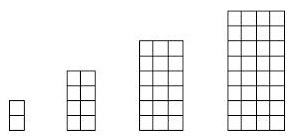 Con base en el ejemplo anterior reflexionar con los alumnos sobre el procedimiento para obtener el número de cuadros de una figura a partir de la anterior.Proporcionar una copia con en el siguiente esquema.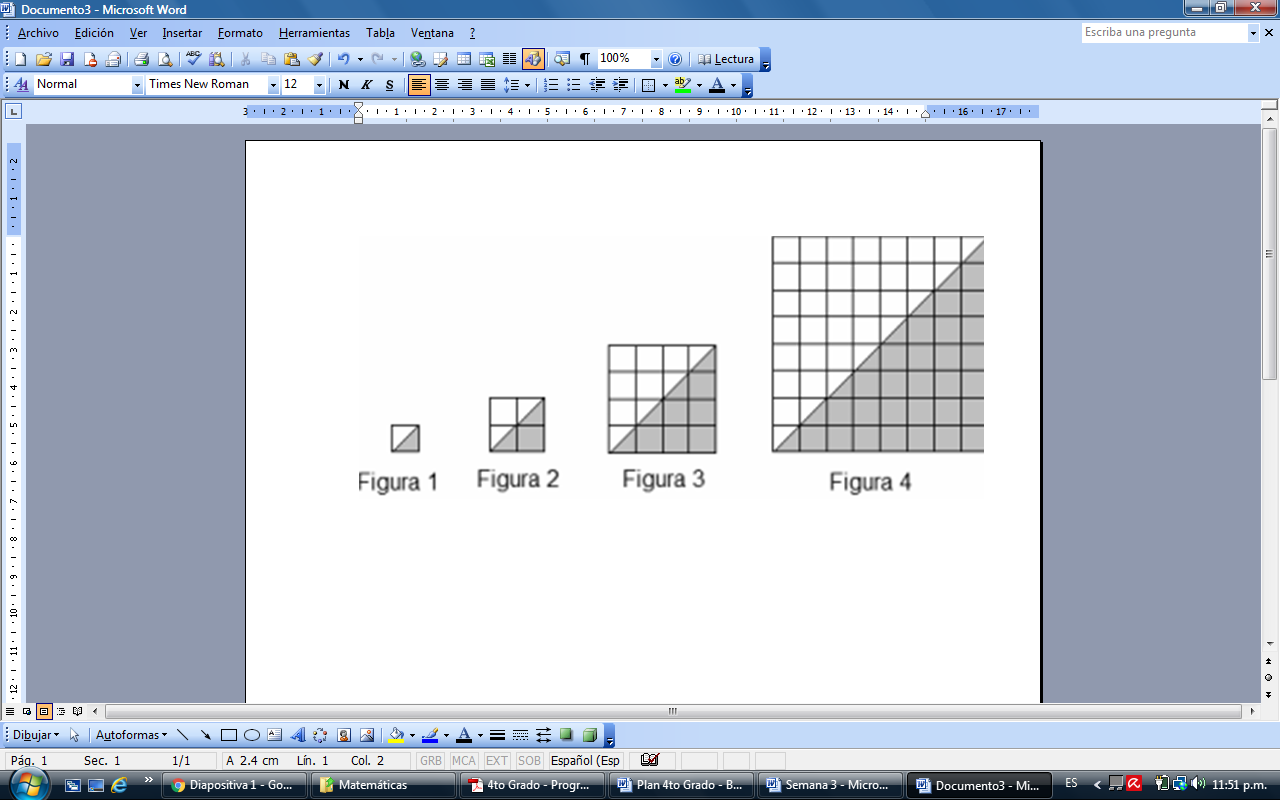 En cada cuadrado se obtienen dos triángulos, por ejemplo, en la figura uno la parte que está sombreada forma un triángulo de igual forma la parte en blanco.Plantear las siguientes preguntas:-¿Cuántos cuadrados se completan en la parte sombreada en la figura 2? -¿Cuántos cuadrados se completan en la parte sombreada en la figura 3? -¿Cuántos cuadrados se completan en la parte sombreada en la figura 4?-¿Cuántos cuadrados completos de la parte sombreada se formarían siguiendo la secuencia en la figura 5 y 6?Solicitar a los alumnos que sustenten sus resultados, verificar sus datos con los demás compañeros.Plantear a los alumnos ejercicios en donde tengan que identificar la regularidad en una sucesión con progresión geométrica. Ejemplo: Observa la siguiente imagen y responde. Con base en el ejemplo anterior reflexionar con los alumnos sobre el procedimiento para obtener el número de cuadros de una figura a partir de la anterior.Proporcionar una copia con en el siguiente esquema.En cada cuadrado se obtienen dos triángulos, por ejemplo, en la figura uno la parte que está sombreada forma un triángulo de igual forma la parte en blanco.Plantear las siguientes preguntas:-¿Cuántos cuadrados se completan en la parte sombreada en la figura 2? -¿Cuántos cuadrados se completan en la parte sombreada en la figura 3? -¿Cuántos cuadrados se completan en la parte sombreada en la figura 4?-¿Cuántos cuadrados completos de la parte sombreada se formarían siguiendo la secuencia en la figura 5 y 6?Solicitar a los alumnos que sustenten sus resultados, verificar sus datos con los demás compañeros.Plantear a los alumnos ejercicios en donde tengan que identificar la regularidad en una sucesión con progresión geométrica. Ejemplo: Observa la siguiente imagen y responde. Con base en el ejemplo anterior reflexionar con los alumnos sobre el procedimiento para obtener el número de cuadros de una figura a partir de la anterior.Proporcionar una copia con en el siguiente esquema.En cada cuadrado se obtienen dos triángulos, por ejemplo, en la figura uno la parte que está sombreada forma un triángulo de igual forma la parte en blanco.Plantear las siguientes preguntas:-¿Cuántos cuadrados se completan en la parte sombreada en la figura 2? -¿Cuántos cuadrados se completan en la parte sombreada en la figura 3? -¿Cuántos cuadrados se completan en la parte sombreada en la figura 4?-¿Cuántos cuadrados completos de la parte sombreada se formarían siguiendo la secuencia en la figura 5 y 6?Solicitar a los alumnos que sustenten sus resultados, verificar sus datos con los demás compañeros.Plantear a los alumnos ejercicios en donde tengan que identificar la regularidad en una sucesión con progresión geométrica. Ejemplo: Observa la siguiente imagen y responde. Con base en el ejemplo anterior reflexionar con los alumnos sobre el procedimiento para obtener el número de cuadros de una figura a partir de la anterior.Proporcionar una copia con en el siguiente esquema.En cada cuadrado se obtienen dos triángulos, por ejemplo, en la figura uno la parte que está sombreada forma un triángulo de igual forma la parte en blanco.Plantear las siguientes preguntas:-¿Cuántos cuadrados se completan en la parte sombreada en la figura 2? -¿Cuántos cuadrados se completan en la parte sombreada en la figura 3? -¿Cuántos cuadrados se completan en la parte sombreada en la figura 4?-¿Cuántos cuadrados completos de la parte sombreada se formarían siguiendo la secuencia en la figura 5 y 6?Solicitar a los alumnos que sustenten sus resultados, verificar sus datos con los demás compañeros.Plantear a los alumnos ejercicios en donde tengan que identificar la regularidad en una sucesión con progresión geométrica. Ejemplo: Observa la siguiente imagen y responde. Con base en el ejemplo anterior reflexionar con los alumnos sobre el procedimiento para obtener el número de cuadros de una figura a partir de la anterior.Proporcionar una copia con en el siguiente esquema.En cada cuadrado se obtienen dos triángulos, por ejemplo, en la figura uno la parte que está sombreada forma un triángulo de igual forma la parte en blanco.Plantear las siguientes preguntas:-¿Cuántos cuadrados se completan en la parte sombreada en la figura 2? -¿Cuántos cuadrados se completan en la parte sombreada en la figura 3? -¿Cuántos cuadrados se completan en la parte sombreada en la figura 4?-¿Cuántos cuadrados completos de la parte sombreada se formarían siguiendo la secuencia en la figura 5 y 6?Solicitar a los alumnos que sustenten sus resultados, verificar sus datos con los demás compañeros.Plantear a los alumnos ejercicios en donde tengan que identificar la regularidad en una sucesión con progresión geométrica. Ejemplo: Observa la siguiente imagen y responde. Con base en el ejemplo anterior reflexionar con los alumnos sobre el procedimiento para obtener el número de cuadros de una figura a partir de la anterior.Proporcionar una copia con en el siguiente esquema.En cada cuadrado se obtienen dos triángulos, por ejemplo, en la figura uno la parte que está sombreada forma un triángulo de igual forma la parte en blanco.Plantear las siguientes preguntas:-¿Cuántos cuadrados se completan en la parte sombreada en la figura 2? -¿Cuántos cuadrados se completan en la parte sombreada en la figura 3? -¿Cuántos cuadrados se completan en la parte sombreada en la figura 4?-¿Cuántos cuadrados completos de la parte sombreada se formarían siguiendo la secuencia en la figura 5 y 6?Solicitar a los alumnos que sustenten sus resultados, verificar sus datos con los demás compañeros.MATERIAMATERIACiencias NaturalesGRADO5°SEMANASemana 1ACTIVIDADESACTIVIDADESACTIVIDADESACTIVIDADESACTIVIDADESACTIVIDADESACTIVIDADESClase 1Preguntar si saben ¿cómo se clasifican los alimentos?, ¿qué instrumento se utiliza para clasificar los alimentos?, ¿cuál es el nombre de los grupos?Posteriormente presentar la imagen del plato del bien comer.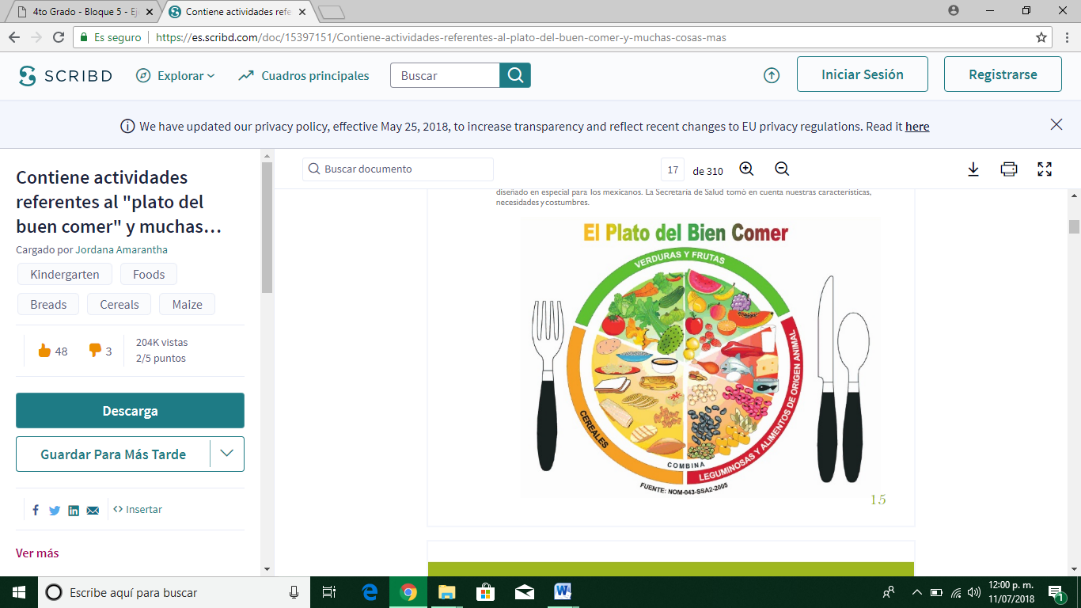 Escribir en el pintarrón en forma de listas las características de cada uno de los grupos en lo que se clasifican los alimentos:Frutas y verduras: Se recomiendan consumir en mayor cantidad, se ubican en el  grupo de color verde, incluye todas las frutas y verduras, proporcionan vitamina C, son ricas en fibra.Cereales: Son semillas, nos aportan mucha fibra, es nuestra principal fuerte de energía, se identifican en el color amarillo.Leguminosas y alimentos de origen animal:Las leguminosas son las semillas que vienen en vaina, este grupo nos aporta las proteínas necesarias para reponer y formar los tejidos musculares, ayudan al crecimiento y nos aporta mucho hierro, se identifican con el color rojo.Propiciar reflexiones sobre el uso adecuado del agua que es para el consumo humano.Realizar una lista de las actividades que implican el uso del vital líquido.Hacer un collage sobre información del agua potable y los grupos de alimentosPreguntar si saben ¿cómo se clasifican los alimentos?, ¿qué instrumento se utiliza para clasificar los alimentos?, ¿cuál es el nombre de los grupos?Posteriormente presentar la imagen del plato del bien comer.Escribir en el pintarrón en forma de listas las características de cada uno de los grupos en lo que se clasifican los alimentos:Frutas y verduras: Se recomiendan consumir en mayor cantidad, se ubican en el  grupo de color verde, incluye todas las frutas y verduras, proporcionan vitamina C, son ricas en fibra.Cereales: Son semillas, nos aportan mucha fibra, es nuestra principal fuerte de energía, se identifican en el color amarillo.Leguminosas y alimentos de origen animal:Las leguminosas son las semillas que vienen en vaina, este grupo nos aporta las proteínas necesarias para reponer y formar los tejidos musculares, ayudan al crecimiento y nos aporta mucho hierro, se identifican con el color rojo.Propiciar reflexiones sobre el uso adecuado del agua que es para el consumo humano.Realizar una lista de las actividades que implican el uso del vital líquido.Hacer un collage sobre información del agua potable y los grupos de alimentosPreguntar si saben ¿cómo se clasifican los alimentos?, ¿qué instrumento se utiliza para clasificar los alimentos?, ¿cuál es el nombre de los grupos?Posteriormente presentar la imagen del plato del bien comer.Escribir en el pintarrón en forma de listas las características de cada uno de los grupos en lo que se clasifican los alimentos:Frutas y verduras: Se recomiendan consumir en mayor cantidad, se ubican en el  grupo de color verde, incluye todas las frutas y verduras, proporcionan vitamina C, son ricas en fibra.Cereales: Son semillas, nos aportan mucha fibra, es nuestra principal fuerte de energía, se identifican en el color amarillo.Leguminosas y alimentos de origen animal:Las leguminosas son las semillas que vienen en vaina, este grupo nos aporta las proteínas necesarias para reponer y formar los tejidos musculares, ayudan al crecimiento y nos aporta mucho hierro, se identifican con el color rojo.Propiciar reflexiones sobre el uso adecuado del agua que es para el consumo humano.Realizar una lista de las actividades que implican el uso del vital líquido.Hacer un collage sobre información del agua potable y los grupos de alimentosPreguntar si saben ¿cómo se clasifican los alimentos?, ¿qué instrumento se utiliza para clasificar los alimentos?, ¿cuál es el nombre de los grupos?Posteriormente presentar la imagen del plato del bien comer.Escribir en el pintarrón en forma de listas las características de cada uno de los grupos en lo que se clasifican los alimentos:Frutas y verduras: Se recomiendan consumir en mayor cantidad, se ubican en el  grupo de color verde, incluye todas las frutas y verduras, proporcionan vitamina C, son ricas en fibra.Cereales: Son semillas, nos aportan mucha fibra, es nuestra principal fuerte de energía, se identifican en el color amarillo.Leguminosas y alimentos de origen animal:Las leguminosas son las semillas que vienen en vaina, este grupo nos aporta las proteínas necesarias para reponer y formar los tejidos musculares, ayudan al crecimiento y nos aporta mucho hierro, se identifican con el color rojo.Propiciar reflexiones sobre el uso adecuado del agua que es para el consumo humano.Realizar una lista de las actividades que implican el uso del vital líquido.Hacer un collage sobre información del agua potable y los grupos de alimentosPreguntar si saben ¿cómo se clasifican los alimentos?, ¿qué instrumento se utiliza para clasificar los alimentos?, ¿cuál es el nombre de los grupos?Posteriormente presentar la imagen del plato del bien comer.Escribir en el pintarrón en forma de listas las características de cada uno de los grupos en lo que se clasifican los alimentos:Frutas y verduras: Se recomiendan consumir en mayor cantidad, se ubican en el  grupo de color verde, incluye todas las frutas y verduras, proporcionan vitamina C, son ricas en fibra.Cereales: Son semillas, nos aportan mucha fibra, es nuestra principal fuerte de energía, se identifican en el color amarillo.Leguminosas y alimentos de origen animal:Las leguminosas son las semillas que vienen en vaina, este grupo nos aporta las proteínas necesarias para reponer y formar los tejidos musculares, ayudan al crecimiento y nos aporta mucho hierro, se identifican con el color rojo.Propiciar reflexiones sobre el uso adecuado del agua que es para el consumo humano.Realizar una lista de las actividades que implican el uso del vital líquido.Hacer un collage sobre información del agua potable y los grupos de alimentosPreguntar si saben ¿cómo se clasifican los alimentos?, ¿qué instrumento se utiliza para clasificar los alimentos?, ¿cuál es el nombre de los grupos?Posteriormente presentar la imagen del plato del bien comer.Escribir en el pintarrón en forma de listas las características de cada uno de los grupos en lo que se clasifican los alimentos:Frutas y verduras: Se recomiendan consumir en mayor cantidad, se ubican en el  grupo de color verde, incluye todas las frutas y verduras, proporcionan vitamina C, son ricas en fibra.Cereales: Son semillas, nos aportan mucha fibra, es nuestra principal fuerte de energía, se identifican en el color amarillo.Leguminosas y alimentos de origen animal:Las leguminosas son las semillas que vienen en vaina, este grupo nos aporta las proteínas necesarias para reponer y formar los tejidos musculares, ayudan al crecimiento y nos aporta mucho hierro, se identifican con el color rojo.Propiciar reflexiones sobre el uso adecuado del agua que es para el consumo humano.Realizar una lista de las actividades que implican el uso del vital líquido.Hacer un collage sobre información del agua potable y los grupos de alimentosClase 2Propiciar participaciones sobre los conocimientos previos de los alumnos respecto a las características físicas de las mujeres y los hombres. Cuestionar cuáles son los tipos de reproducción que existen y en qué consiste cada una.Enlistar en el pizarrón las características de los rasgos físicos de hombres y mujeres.Comentar brevemente las funciones que tiene el hombre y la mujer en el proceso de la reproducción.Propiciar el diálogo sobre la equidad entre los seres humanos y reflexionar sobre las acciones que pueden realizar los hombres y las mujeres sin discriminar a nadie.De manera individual realizar un texto en donde se manifieste la equidad e igualdad de géneros y compartir sus escritos con los compañeros.Propiciar participaciones sobre los conocimientos previos de los alumnos respecto a las características físicas de las mujeres y los hombres. Cuestionar cuáles son los tipos de reproducción que existen y en qué consiste cada una.Enlistar en el pizarrón las características de los rasgos físicos de hombres y mujeres.Comentar brevemente las funciones que tiene el hombre y la mujer en el proceso de la reproducción.Propiciar el diálogo sobre la equidad entre los seres humanos y reflexionar sobre las acciones que pueden realizar los hombres y las mujeres sin discriminar a nadie.De manera individual realizar un texto en donde se manifieste la equidad e igualdad de géneros y compartir sus escritos con los compañeros.Propiciar participaciones sobre los conocimientos previos de los alumnos respecto a las características físicas de las mujeres y los hombres. Cuestionar cuáles son los tipos de reproducción que existen y en qué consiste cada una.Enlistar en el pizarrón las características de los rasgos físicos de hombres y mujeres.Comentar brevemente las funciones que tiene el hombre y la mujer en el proceso de la reproducción.Propiciar el diálogo sobre la equidad entre los seres humanos y reflexionar sobre las acciones que pueden realizar los hombres y las mujeres sin discriminar a nadie.De manera individual realizar un texto en donde se manifieste la equidad e igualdad de géneros y compartir sus escritos con los compañeros.Propiciar participaciones sobre los conocimientos previos de los alumnos respecto a las características físicas de las mujeres y los hombres. Cuestionar cuáles son los tipos de reproducción que existen y en qué consiste cada una.Enlistar en el pizarrón las características de los rasgos físicos de hombres y mujeres.Comentar brevemente las funciones que tiene el hombre y la mujer en el proceso de la reproducción.Propiciar el diálogo sobre la equidad entre los seres humanos y reflexionar sobre las acciones que pueden realizar los hombres y las mujeres sin discriminar a nadie.De manera individual realizar un texto en donde se manifieste la equidad e igualdad de géneros y compartir sus escritos con los compañeros.Propiciar participaciones sobre los conocimientos previos de los alumnos respecto a las características físicas de las mujeres y los hombres. Cuestionar cuáles son los tipos de reproducción que existen y en qué consiste cada una.Enlistar en el pizarrón las características de los rasgos físicos de hombres y mujeres.Comentar brevemente las funciones que tiene el hombre y la mujer en el proceso de la reproducción.Propiciar el diálogo sobre la equidad entre los seres humanos y reflexionar sobre las acciones que pueden realizar los hombres y las mujeres sin discriminar a nadie.De manera individual realizar un texto en donde se manifieste la equidad e igualdad de géneros y compartir sus escritos con los compañeros.Propiciar participaciones sobre los conocimientos previos de los alumnos respecto a las características físicas de las mujeres y los hombres. Cuestionar cuáles son los tipos de reproducción que existen y en qué consiste cada una.Enlistar en el pizarrón las características de los rasgos físicos de hombres y mujeres.Comentar brevemente las funciones que tiene el hombre y la mujer en el proceso de la reproducción.Propiciar el diálogo sobre la equidad entre los seres humanos y reflexionar sobre las acciones que pueden realizar los hombres y las mujeres sin discriminar a nadie.De manera individual realizar un texto en donde se manifieste la equidad e igualdad de géneros y compartir sus escritos con los compañeros.MATERIAMATERIAGeografíaGRADO5SEMANASemana 1ACTIVIDADESACTIVIDADESACTIVIDADESACTIVIDADESACTIVIDADESACTIVIDADESACTIVIDADESRescatar los conocimientos previos cuestionando a los alumnos ¿Cómo se llama nuestro país?, ¿cuántos estados tiene?, ¿con qué países tiene fronteras al norte y al sur?, ¿cuáles son los nombres de los océanos? Entregar un mapa de la república Mexicana sin nombres y pedir que escriban el nombre de los océanos que limitan con México, así como los nombres de los países con los que colinda.Indicar que de color rojo se pintarán los países vecinos, con azul los océanos y con amarillo el estado donde viven.Indicar que el mapa escriban el tipo de clima, vegetación y fauna que se puede encontrar en su país.Propiciar una reflexión sobre la característica de diversidad que tiene México (natural, cultural, lingüística y social).Rescatar los conocimientos previos cuestionando a los alumnos ¿Cómo se llama nuestro país?, ¿cuántos estados tiene?, ¿con qué países tiene fronteras al norte y al sur?, ¿cuáles son los nombres de los océanos? Entregar un mapa de la república Mexicana sin nombres y pedir que escriban el nombre de los océanos que limitan con México, así como los nombres de los países con los que colinda.Indicar que de color rojo se pintarán los países vecinos, con azul los océanos y con amarillo el estado donde viven.Indicar que el mapa escriban el tipo de clima, vegetación y fauna que se puede encontrar en su país.Propiciar una reflexión sobre la característica de diversidad que tiene México (natural, cultural, lingüística y social).Rescatar los conocimientos previos cuestionando a los alumnos ¿Cómo se llama nuestro país?, ¿cuántos estados tiene?, ¿con qué países tiene fronteras al norte y al sur?, ¿cuáles son los nombres de los océanos? Entregar un mapa de la república Mexicana sin nombres y pedir que escriban el nombre de los océanos que limitan con México, así como los nombres de los países con los que colinda.Indicar que de color rojo se pintarán los países vecinos, con azul los océanos y con amarillo el estado donde viven.Indicar que el mapa escriban el tipo de clima, vegetación y fauna que se puede encontrar en su país.Propiciar una reflexión sobre la característica de diversidad que tiene México (natural, cultural, lingüística y social).Rescatar los conocimientos previos cuestionando a los alumnos ¿Cómo se llama nuestro país?, ¿cuántos estados tiene?, ¿con qué países tiene fronteras al norte y al sur?, ¿cuáles son los nombres de los océanos? Entregar un mapa de la república Mexicana sin nombres y pedir que escriban el nombre de los océanos que limitan con México, así como los nombres de los países con los que colinda.Indicar que de color rojo se pintarán los países vecinos, con azul los océanos y con amarillo el estado donde viven.Indicar que el mapa escriban el tipo de clima, vegetación y fauna que se puede encontrar en su país.Propiciar una reflexión sobre la característica de diversidad que tiene México (natural, cultural, lingüística y social).Rescatar los conocimientos previos cuestionando a los alumnos ¿Cómo se llama nuestro país?, ¿cuántos estados tiene?, ¿con qué países tiene fronteras al norte y al sur?, ¿cuáles son los nombres de los océanos? Entregar un mapa de la república Mexicana sin nombres y pedir que escriban el nombre de los océanos que limitan con México, así como los nombres de los países con los que colinda.Indicar que de color rojo se pintarán los países vecinos, con azul los océanos y con amarillo el estado donde viven.Indicar que el mapa escriban el tipo de clima, vegetación y fauna que se puede encontrar en su país.Propiciar una reflexión sobre la característica de diversidad que tiene México (natural, cultural, lingüística y social).Rescatar los conocimientos previos cuestionando a los alumnos ¿Cómo se llama nuestro país?, ¿cuántos estados tiene?, ¿con qué países tiene fronteras al norte y al sur?, ¿cuáles son los nombres de los océanos? Entregar un mapa de la república Mexicana sin nombres y pedir que escriban el nombre de los océanos que limitan con México, así como los nombres de los países con los que colinda.Indicar que de color rojo se pintarán los países vecinos, con azul los océanos y con amarillo el estado donde viven.Indicar que el mapa escriban el tipo de clima, vegetación y fauna que se puede encontrar en su país.Propiciar una reflexión sobre la característica de diversidad que tiene México (natural, cultural, lingüística y social).Rescatar los conocimientos previos cuestionando a los alumnos ¿Cómo se llama nuestro país?, ¿cuántos estados tiene?, ¿con qué países tiene fronteras al norte y al sur?, ¿cuáles son los nombres de los océanos? Entregar un mapa de la república Mexicana sin nombres y pedir que escriban el nombre de los océanos que limitan con México, así como los nombres de los países con los que colinda.Indicar que de color rojo se pintarán los países vecinos, con azul los océanos y con amarillo el estado donde viven.Indicar que el mapa escriban el tipo de clima, vegetación y fauna que se puede encontrar en su país.Propiciar una reflexión sobre la característica de diversidad que tiene México (natural, cultural, lingüística y social).MATERIAHistoriaGRADO5°SEMANASemana 1ACTIVIDADESACTIVIDADESACTIVIDADESACTIVIDADESACTIVIDADESACTIVIDADESRealizar las siguientes cuestiones ¿cuántos años tiene un siglo, un milenio, una década?, ¿de dónde llegó el hombre al continente americano?, ¿por dónde se dice que llegó?, ¿cuáles eran los nómadas?, ¿cuáles eran los sedentarios?, ¿qué descubrimientos hicieron?, ¿cómo se comunicaban?Enlistar con ayuda de todo el grupo las tres grandes áreas culturales del México antiguo:Aridoamérica, Oasisamérica y MesoaméricaCon ayuda de un mapa de México explicar cuál es el territorio que comprende cada área.Promover la participación para mencionar las culturas que se desarrollaron a lo largo y ancho del territorio mexicano.Orientar a los alumnos a que recuerden cuáles son los tres periodos en que se divide el desarrollo de las culturas (preclásico, clásico y posclásico).Dibujar en una hoja blanca una línea del SEMANA donde se marquen las fechas de los acontecimientos antes mencionados.Recordar los aspectos importantes que aportaron las culturas para las matemáticas, astronomía, matemáticas, escritura, agricultura, arte, etc.Realizar una reflexión escrita de cómo las aportaciones de nuestros antepasados ha influido en nuestra vida en el área cultural y social.Compartir los textos con el resto del grupo. Realizar las siguientes cuestiones ¿cuántos años tiene un siglo, un milenio, una década?, ¿de dónde llegó el hombre al continente americano?, ¿por dónde se dice que llegó?, ¿cuáles eran los nómadas?, ¿cuáles eran los sedentarios?, ¿qué descubrimientos hicieron?, ¿cómo se comunicaban?Enlistar con ayuda de todo el grupo las tres grandes áreas culturales del México antiguo:Aridoamérica, Oasisamérica y MesoaméricaCon ayuda de un mapa de México explicar cuál es el territorio que comprende cada área.Promover la participación para mencionar las culturas que se desarrollaron a lo largo y ancho del territorio mexicano.Orientar a los alumnos a que recuerden cuáles son los tres periodos en que se divide el desarrollo de las culturas (preclásico, clásico y posclásico).Dibujar en una hoja blanca una línea del SEMANA donde se marquen las fechas de los acontecimientos antes mencionados.Recordar los aspectos importantes que aportaron las culturas para las matemáticas, astronomía, matemáticas, escritura, agricultura, arte, etc.Realizar una reflexión escrita de cómo las aportaciones de nuestros antepasados ha influido en nuestra vida en el área cultural y social.Compartir los textos con el resto del grupo. Realizar las siguientes cuestiones ¿cuántos años tiene un siglo, un milenio, una década?, ¿de dónde llegó el hombre al continente americano?, ¿por dónde se dice que llegó?, ¿cuáles eran los nómadas?, ¿cuáles eran los sedentarios?, ¿qué descubrimientos hicieron?, ¿cómo se comunicaban?Enlistar con ayuda de todo el grupo las tres grandes áreas culturales del México antiguo:Aridoamérica, Oasisamérica y MesoaméricaCon ayuda de un mapa de México explicar cuál es el territorio que comprende cada área.Promover la participación para mencionar las culturas que se desarrollaron a lo largo y ancho del territorio mexicano.Orientar a los alumnos a que recuerden cuáles son los tres periodos en que se divide el desarrollo de las culturas (preclásico, clásico y posclásico).Dibujar en una hoja blanca una línea del SEMANA donde se marquen las fechas de los acontecimientos antes mencionados.Recordar los aspectos importantes que aportaron las culturas para las matemáticas, astronomía, matemáticas, escritura, agricultura, arte, etc.Realizar una reflexión escrita de cómo las aportaciones de nuestros antepasados ha influido en nuestra vida en el área cultural y social.Compartir los textos con el resto del grupo. Realizar las siguientes cuestiones ¿cuántos años tiene un siglo, un milenio, una década?, ¿de dónde llegó el hombre al continente americano?, ¿por dónde se dice que llegó?, ¿cuáles eran los nómadas?, ¿cuáles eran los sedentarios?, ¿qué descubrimientos hicieron?, ¿cómo se comunicaban?Enlistar con ayuda de todo el grupo las tres grandes áreas culturales del México antiguo:Aridoamérica, Oasisamérica y MesoaméricaCon ayuda de un mapa de México explicar cuál es el territorio que comprende cada área.Promover la participación para mencionar las culturas que se desarrollaron a lo largo y ancho del territorio mexicano.Orientar a los alumnos a que recuerden cuáles son los tres periodos en que se divide el desarrollo de las culturas (preclásico, clásico y posclásico).Dibujar en una hoja blanca una línea del SEMANA donde se marquen las fechas de los acontecimientos antes mencionados.Recordar los aspectos importantes que aportaron las culturas para las matemáticas, astronomía, matemáticas, escritura, agricultura, arte, etc.Realizar una reflexión escrita de cómo las aportaciones de nuestros antepasados ha influido en nuestra vida en el área cultural y social.Compartir los textos con el resto del grupo. Realizar las siguientes cuestiones ¿cuántos años tiene un siglo, un milenio, una década?, ¿de dónde llegó el hombre al continente americano?, ¿por dónde se dice que llegó?, ¿cuáles eran los nómadas?, ¿cuáles eran los sedentarios?, ¿qué descubrimientos hicieron?, ¿cómo se comunicaban?Enlistar con ayuda de todo el grupo las tres grandes áreas culturales del México antiguo:Aridoamérica, Oasisamérica y MesoaméricaCon ayuda de un mapa de México explicar cuál es el territorio que comprende cada área.Promover la participación para mencionar las culturas que se desarrollaron a lo largo y ancho del territorio mexicano.Orientar a los alumnos a que recuerden cuáles son los tres periodos en que se divide el desarrollo de las culturas (preclásico, clásico y posclásico).Dibujar en una hoja blanca una línea del SEMANA donde se marquen las fechas de los acontecimientos antes mencionados.Recordar los aspectos importantes que aportaron las culturas para las matemáticas, astronomía, matemáticas, escritura, agricultura, arte, etc.Realizar una reflexión escrita de cómo las aportaciones de nuestros antepasados ha influido en nuestra vida en el área cultural y social.Compartir los textos con el resto del grupo. Realizar las siguientes cuestiones ¿cuántos años tiene un siglo, un milenio, una década?, ¿de dónde llegó el hombre al continente americano?, ¿por dónde se dice que llegó?, ¿cuáles eran los nómadas?, ¿cuáles eran los sedentarios?, ¿qué descubrimientos hicieron?, ¿cómo se comunicaban?Enlistar con ayuda de todo el grupo las tres grandes áreas culturales del México antiguo:Aridoamérica, Oasisamérica y MesoaméricaCon ayuda de un mapa de México explicar cuál es el territorio que comprende cada área.Promover la participación para mencionar las culturas que se desarrollaron a lo largo y ancho del territorio mexicano.Orientar a los alumnos a que recuerden cuáles son los tres periodos en que se divide el desarrollo de las culturas (preclásico, clásico y posclásico).Dibujar en una hoja blanca una línea del SEMANA donde se marquen las fechas de los acontecimientos antes mencionados.Recordar los aspectos importantes que aportaron las culturas para las matemáticas, astronomía, matemáticas, escritura, agricultura, arte, etc.Realizar una reflexión escrita de cómo las aportaciones de nuestros antepasados ha influido en nuestra vida en el área cultural y social.Compartir los textos con el resto del grupo. 